Guía de Evaluación Final Unidad N°1 El alumno(a) deberá: Leer y escribir Demostrar comprensión de textos literario y no literario. INSTRUCCIONES: Lee atentamente las indicaciones y contesta según lo indicado en el espacio designado.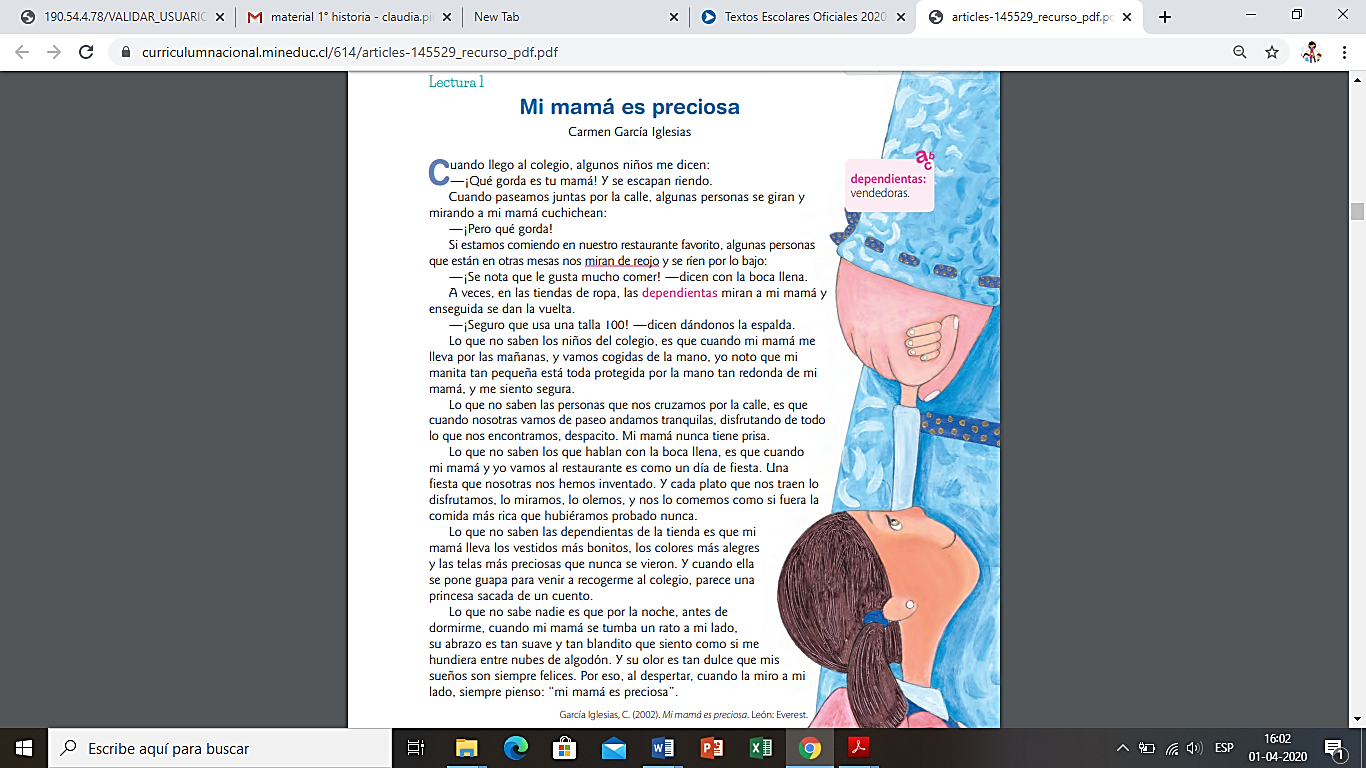 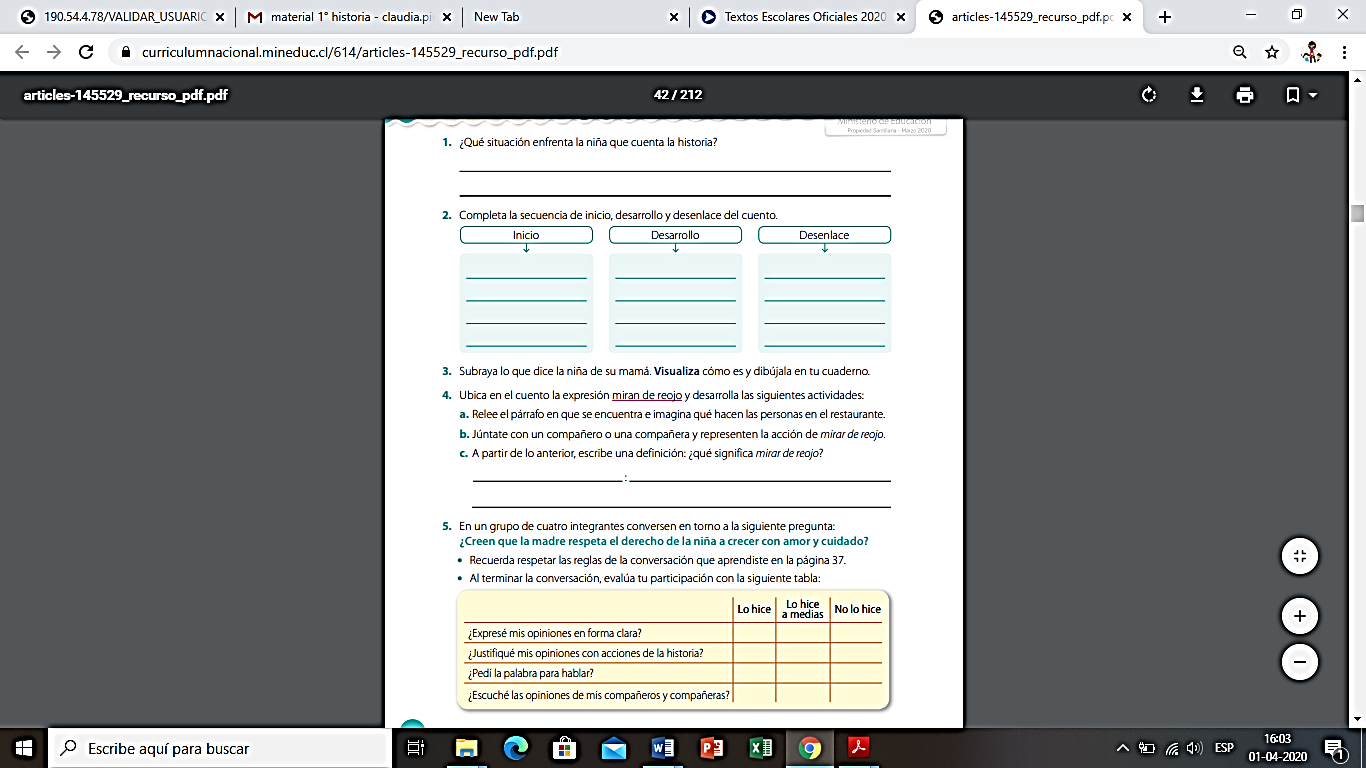 ___________________________________________________________________________________________________________________________________________________________________________________________________________________________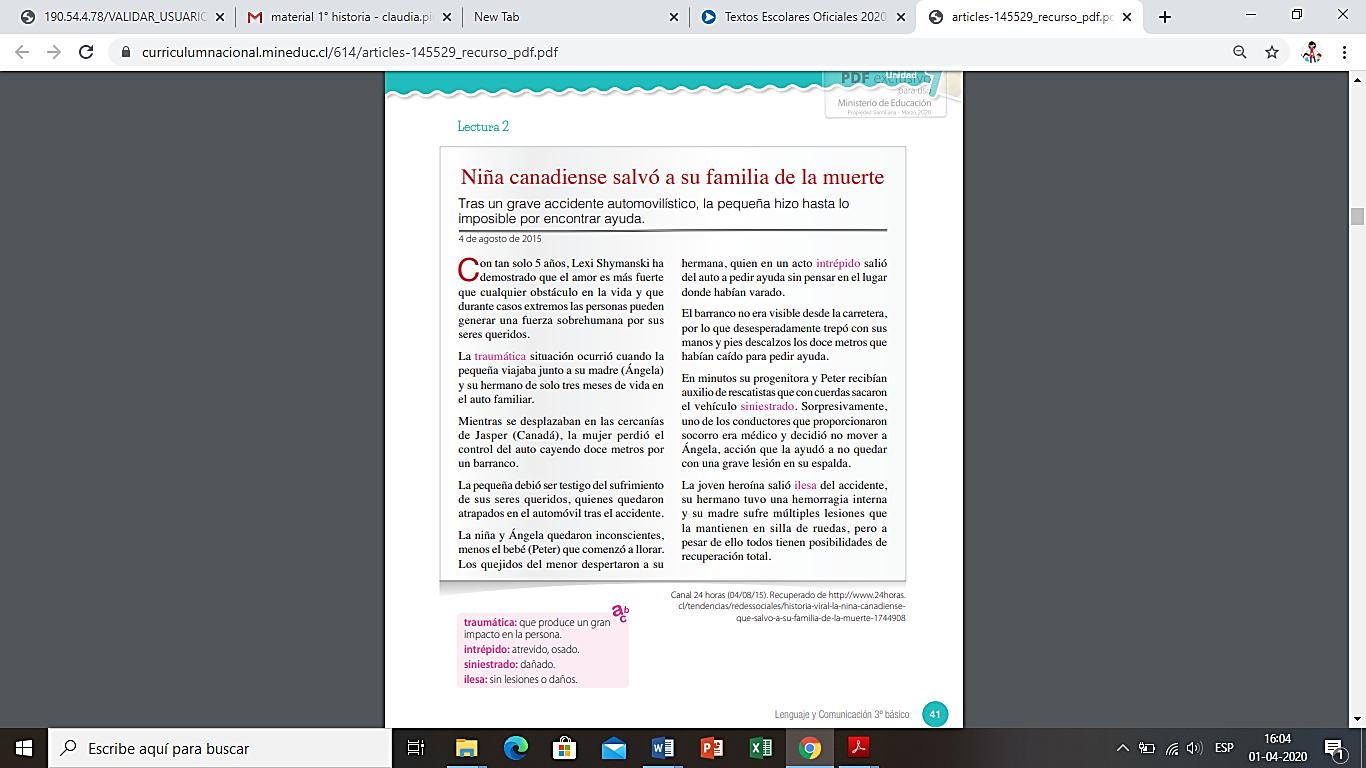 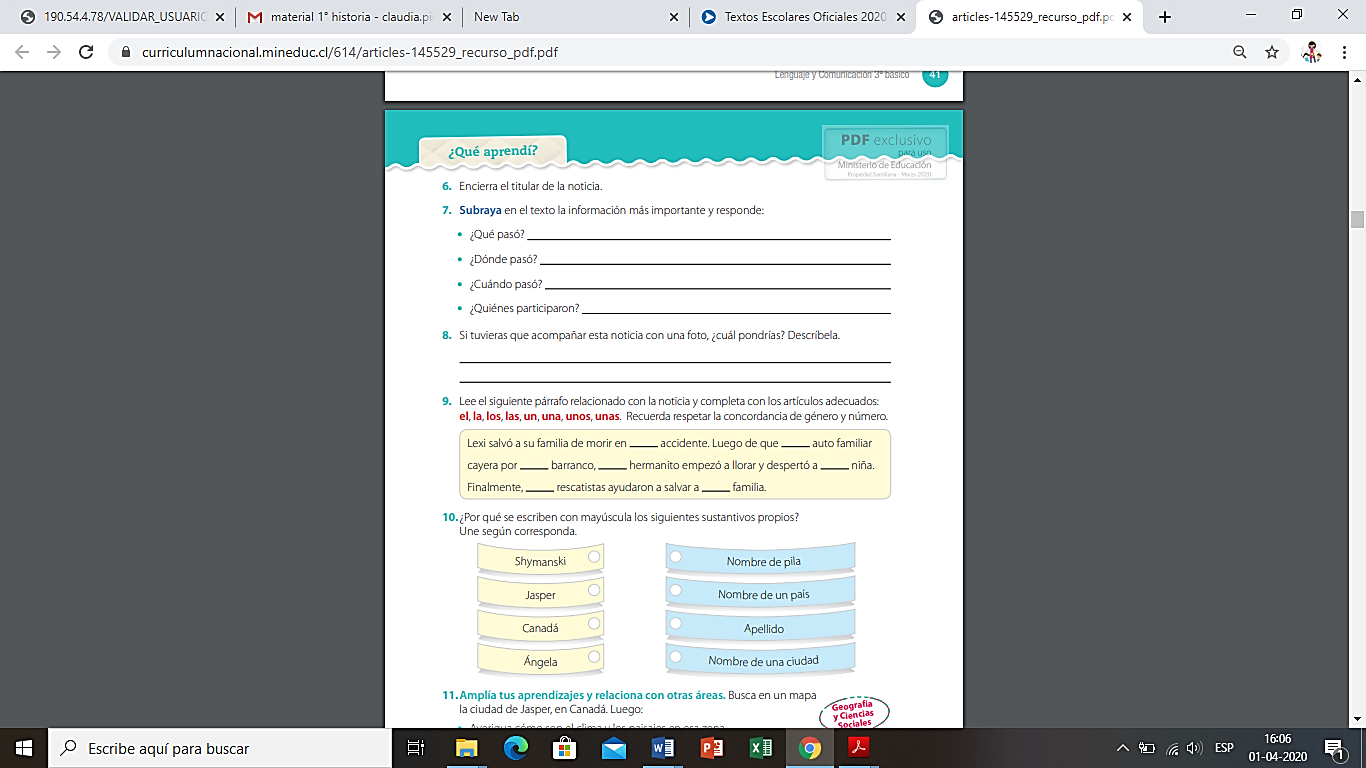 NOMBREPUNTAJE ESP. 23 ptsPUNTAJE OBT.NOTA